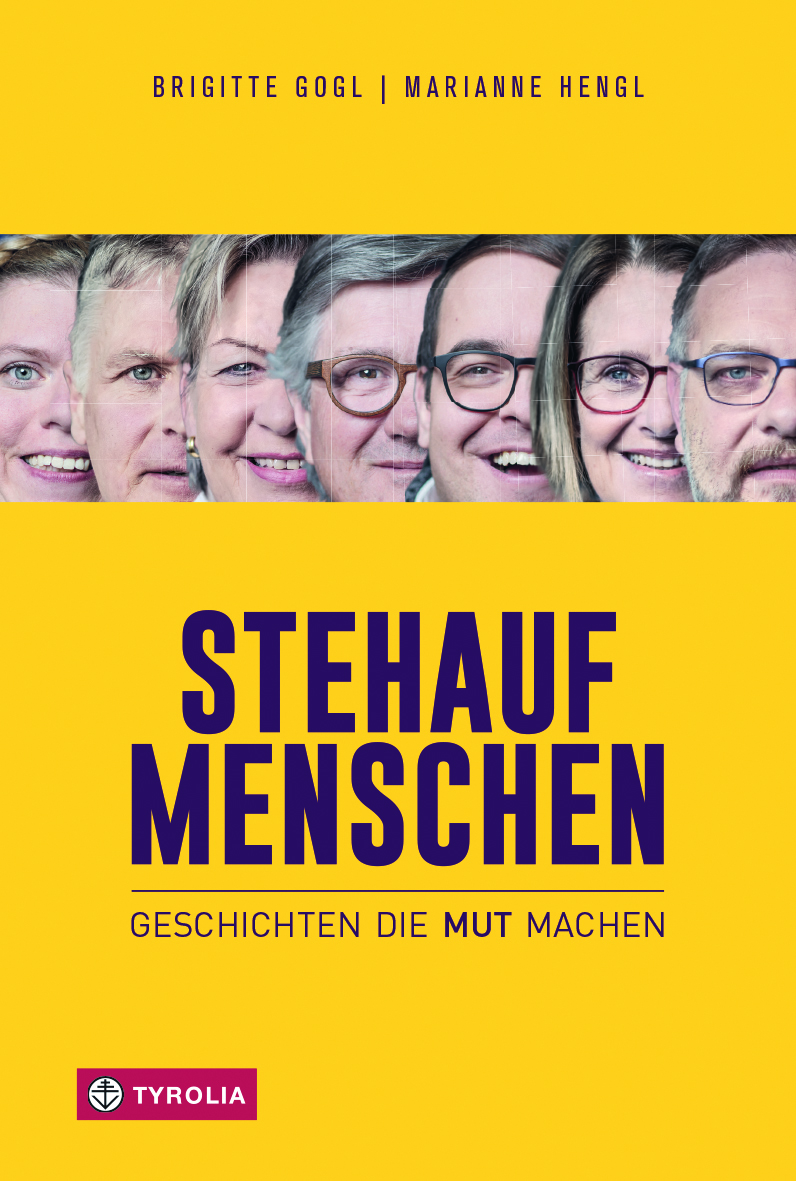 Brigitte Gogl / Marianne HenglStehaufmenschenGeschichten, die Mut machen144 Seiten, 85 farb. u. 4 sw. Abb.
15 x 22,5 cm, gebundenTyrolia-Verlag, Innsbruck-Wien 2020ISBN 978-3-7022-3865-0€ 19,95Auch als E-Book erhältlich: ISBN 978-3-7022-3889-6, € 16,99Aufstehen und weitergehenAuthentische Lebenszeugnisse, die Kraft schenkenNiemand hat sein Leben in der Hand. Ein Unfall, Krankheit, Probleme am Arbeitsplatz oder Schicksalsschläge in der Familie können das Leben von einem Moment auf den anderen auf den Kopf stellen. Was tun? „Das Wichtigste ist, sich nicht unterkriegen zu lassen, sich wieder aufzurappeln und weiterzukämpfen“, sagt Marianne Hengl, Obfrau von RollOn Austria. Seit zwei Jahren interviewen ORF-Radio-Tirol-Moderator Rainer Perle und sie „Stehaufmenschen“ für die gleichnamige ORF-Radio-Sendung. Menschen, die besondere Herausforderungen gemeistert haben und wieder oder trotzdem ein glückliches Leben führen. Brigitte Gogl beschreibt in diesem Buch siebzehn dieser AlltagsheldInnen, wie sie sich aus den Abgründen des Lebens befreit und mühsam aufgerichtet haben. So erzählt etwa die Studentin Lisa Zöhrer, wie sie nach der Diagnose Lymphdrüsenkrebs wieder Lebensmut gefasst hat, oder Adi Spanninger, wie es ist, wenn man zehn Geschwister und auch seinen Sohn zu Grabe tragen musste. Peter Meraner spricht von seinen zwei Burnouts und davon, was ihn heute glücklich macht. Und die jungen Eheleute Melanie und Christoph Neisen kommen beide nicht selbständig vom Bett in ihren Rollstuhl und haben trotzdem den Traum eines selbstbestimmten Lebens realisieren können.

Es ist oft ein steiniger Weg, um wieder aufzustehen und weiterzugehen. Die Porträts in diesem Buch wollen Kraft und Hoffnung schenken.Die Autorinnen:BRIGITTE GOGL ist seit vielen Jahren Journalistin und war zuletzt Chefredakteurin des ORF Tirol.
Marianne Hengl ist Behindertenaktivistin und Obfrau des Vereins RollOn Austria. Sie wurde mit einer Gelenksversteifung an allen vier Gliedmaßen geboren und weiß aus eigener Erfahrung, dass das Leben oft eine große Herausforderung darstellt.